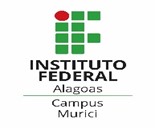 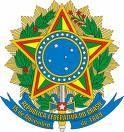 MINISTÉRIO DA EDUCAÇÃO SECRETARIA DE EDUCAÇÃO PROFISSIONAL E TECNOLÓGICA INSTITUTO FEDERAL DE ALAGOAS CAMPUS MURICI COORDENAÇÃO DE PÓS-GRADUAÇÃO CURSO DE PÓS - GRADUAÇÃO LATO SENSU - ESPECIALIZAÇÃO PROCESSO DE SELEÇÃO – ESPECIALIZAÇÃO EM LINGUAGEM E PRÁTICAS SOCIAIS EDITAL Nº 01/2021 FORMULÁRIO DE INSCRIÇÃO EDITAL ESPECIAL 01/2021     Venho, por meio deste documento, requerer à banca de seleção da Pós-graduação em Linguagem e Práticas Sociais – Campus Murici, inscrição na seleção de novos alunos turma 2021.  Nestes termos, peço deferimento. _____________________ / AL, _______ de ____________________ de 2021 _______________________________________________________ Assinatura do/a aluno/a ou responsável MINISTÉRIO DA EDUCAÇÃO SECRETARIA DE EDUCAÇÃO PROFISSIONAL E TECNOLÓGICA INSTITUTO FEDERAL DE ALAGOAS CAMPUS MURICI COORDENAÇÃO DE PÓS-GRADUAÇÃO CURSO DE PÓS - GRADUAÇÃO LATO SENSU - ESPECIALIZAÇÃO PROCESSO DE SELEÇÃO – ESPECIALIZAÇÃO EM LINGUAGEM E PRÁTICAS SOCIAIS EDITAL Nº 01/2021 À Coordenação de pós-graduação em Linguagens e Práticas Sociais/ campus-Murici  CAPA DE CONJUNTO DE RECURSOS Murici/AL, ______ de____________de _______. MINISTÉRIO DA EDUCAÇÃO SECRETARIA DE EDUCAÇÃO PROFISSIONAL E TECNOLÓGICA INSTITUTO FEDERAL DE ALAGOAS CAMPUS MURICI COORDENAÇÃO DE PÓS-GRADUAÇÃO CURSO DE PÓS - GRADUAÇÃO LATO SENSU - ESPECIALIZAÇÃO _____________________________________________ Assinatura do candidato/a EDITAL ____________________N.º ___ DE ___ DE ______________ DE 20___  AUTODECLARAÇÃO ÉTNICO RACIAL  À Comissão Organizadora do Processo Seletivo regido pelo Edital nº ____/20___ para __________________________________________________ do Instituto Federal de Alagoas /IFAL- Campus Murici.  Nome da/o Candidata/o:  Nº. de Inscrição:                                           Vaga Pretendida:  CPF:                                                              RG:  E-mail:                                                         Telefone:  Declaro que sou ___________________ (negra/o (preta/o ou parda/o), quilombola ou indígena), para o fim específico de atender ao Item _____ do Edital _______________________ N.º ___/20___, bem como estou ciente de que se for detectada falsidade desta declaração, estarei sujeita/o às penalidades legais, inclusive de eliminação deste Processo Seletivo, em qualquer fase, e de anulação de minha matrícula caso tenha sido matriculada/o após procedimento regular, em que sejam assegurados o contraditório e a ampla defesa. Assumo a opção de concorrer às vagas por meio do Sistema de Reserva de Vagas, de acordo com os critérios e procedimentos inerentes ao sistema. As informações prestadas nesta declaração são de minha inteira responsabilidade, estando ciente que poderei responder criminalmente no caso de falsidade.  _________________________, ______ de ________________ de 20___.  ____________________________________  Assinatura da/o Candidata/o DECLARAÇÃO PARA CONCORRER ÀS VAGAS RESERVADAS ÀS PESSOAS COM DEFICIÊNCIA EDITAL ____________________N.º ___ DE ___ DE _____________ DE 20___ À Comissão Organizadora do Processo Seletivo regido pelo Edital nº ___/20___ para o curso de _____________________________________________________, do campus Murici, do Instituto Federal de Alagoas (IFAL). Nome da/o Candidata/o: Nº. de Inscrição:                                              Vaga Pretendida: CPF:                                                                 RG: E-mail:                                                              Telefone: Declaro que estou ciente de todas a s exigência para concorrer às vagas destinadas às Pessoas com Deficiência, bem como, estou ciente de que se for detectada incongruência ou insuficiência da condição descrita no laudo médico, conforme estabelecido na Lei nº 13.146, de 06 de julho de 2015, no art. 4º do Decreto nº 3.298, de 20 de dezembro de 1999, alterado pelo Decreto nº 5.296/04 , no art. 1º da Lei nº 12.764, de 27 de dezembro de 2012 (Transtorno do Espectro Autista), concorrerei apenas às vagas referentes à ampla concorrência, e também estarei sujeita/o, a qualquer tempo, às medidas legais cabíveis. Observações: o laudo deverá conter o nome da/o médica/o especialista, a assinatura e CRM; caso contrário, o laudo não terá validade. Este, também, deverá ser legível, sob pena de não ser considerado válido.  Assumo a opção de concorrer às vagas por meio do Sistema de Reserva de Vagas, de acordo com os critérios e procedimentos inerentes ao sistema. As informações prestadas nesta declaração são de minha inteira responsabilidade, estando ciente que poderei responder criminalmente no caso de falsidade. __________________, ______ de ________________ de 20___. ____________________________________ Assinatura do Candidato/a MODELO DE LAUDO MÉDICO A SER ENTREGUE POR CANDIDATOS COM DEFICIÊNCIA (NA INSCRIÇÃO, EM ENVOLOPE LACRADO) Atesto, 	para 	os 	devidos 	fins 	de 	direito, 	que 	a/o 	Sra./Sr. ___________________________________________________________________________apresenta 	a 	seguinte 	deficiência 	(espécie) _______________________________________________, sob o Código Internacional de Doença (CID 10) ___________________________, possuindo o seguinte grau/nível de deficiência________________________________________________________________________________________, 	apresentando 	o 	seguinte 	nível 	de 	autonomia ___________________________________________________________________________. Atesto, ainda, que a deficiência da/o candidata/o acima evidenciada está de acordo com o Decreto nº 3.298, de 20 de dezembro de 1999, alterado pelo Decreto nº 5.296/04, ou com o art. 1º da Lei nº 12.764, de 27 de dezembro de 2012 (Transtorno do Espectro Autista). Forneço, também, as seguintes informações complementares: - Se deficiente físico ou motora, o(a) candidato(a) faz uso de órtese, prótese ou adaptações? ( ) sim ( ) não  - Se deficiente auditivo, anexar exame de audiometria recente (até seis meses);  - Se deficiente visual, anexar exame de acuidade em ambos os olhos (AO), com especificação da patologia e do campo visual;  4 - Se deficiente mental ou intelectual:  data de início: ___/____/_______  especificar, também, as áreas de limitação associadas e habilidades adaptativas: ___________________________________________________________________________ - Se deficiente com deficiência múltipla:  5.1) 	especificar 	a 	associação 	de 	duas 	ou 	mais 	deficiências: ___________________________________________________________________________  6. Nome da/o médica/o/Especialidade/CRM/Carimbo  OBS: O laudo precisa ter uma data de emissão não superior a 180 dias. Nome  Número do edital 01/2021 seleção Especial Pós-graduação em Linguagem e Práticas Sociais 01/2021 seleção Especial Pós-graduação em Linguagem e Práticas Sociais 01/2021 seleção Especial Pós-graduação em Linguagem e Práticas Sociais 01/2021 seleção Especial Pós-graduação em Linguagem e Práticas Sociais 01/2021 seleção Especial Pós-graduação em Linguagem e Práticas Sociais 01/2021 seleção Especial Pós-graduação em Linguagem e Práticas Sociais 01/2021 seleção Especial Pós-graduação em Linguagem e Práticas Sociais 01/2021 seleção Especial Pós-graduação em Linguagem e Práticas Sociais Data de Nascimento Cidade/UF de Nascimento: Cidade/UF de Nascimento: Cidade/UF de Nascimento: Nome do Pai Nome da Mãe Endereço Nº Bairro Cidade / UF Telefone(s) para contato CURSO  Pós-graduação em Linguagem e Práticas Sociais Pós-graduação em Linguagem e Práticas Sociais Pós-graduação em Linguagem e Práticas Sociais Pós-graduação em Linguagem e Práticas Sociais Ano de Ingresso 2021 Turno ( x  ) Matutino    (  x ) Vespertino     (   ) Noturno (    ) DEFERIDO (    ) INDEFERIDO RAZÕES DO INDEFERIMENTO NÚMERO DO EDITAL NOME DO CANDIDATO/A Nº DA IDENTIDADE Nº DO CPF Nº DE INSCRIÇÃO TÍTULOS Fundamentação do recurso: